UNIVERSITAS MUHAMMADIYAH PONOROGO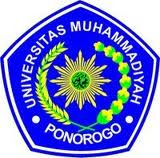 FAKULTAS KEGURUAN DAN ILMU PENDIDIKAN(STATUS TERAKREDITASI)Alamat: Jl. Budi Utomo No. 10 Telp. (0352) 481124 Fax. (0352) 461796PONOROGO - 63471APPROVAL PAGEThis is to certify that the Sarjana thesis of RATIH HENING RESPATI has been approved by the Examining Committee as requirement for the Sarjana degree in English education.Ponorogo,	23rd October 2012Thesis Examining Committee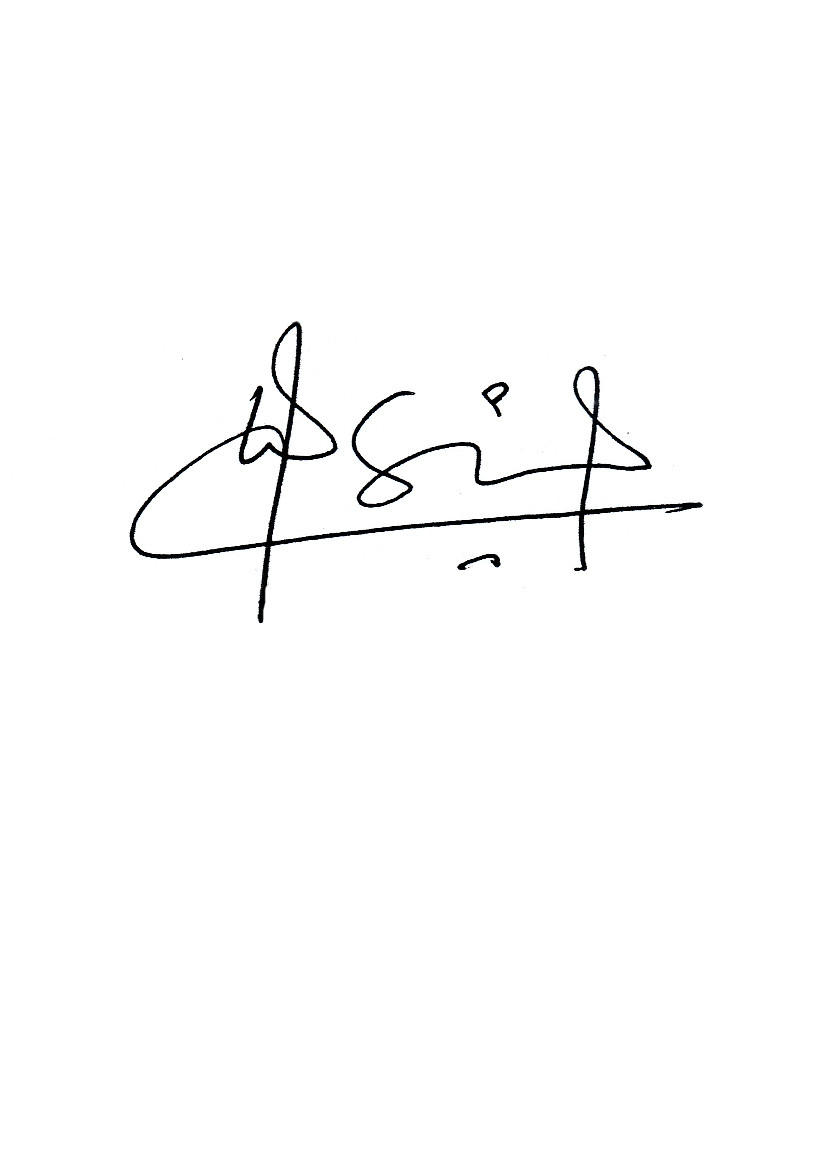 SITI ASIYAH, M. Pd_____________________ Chair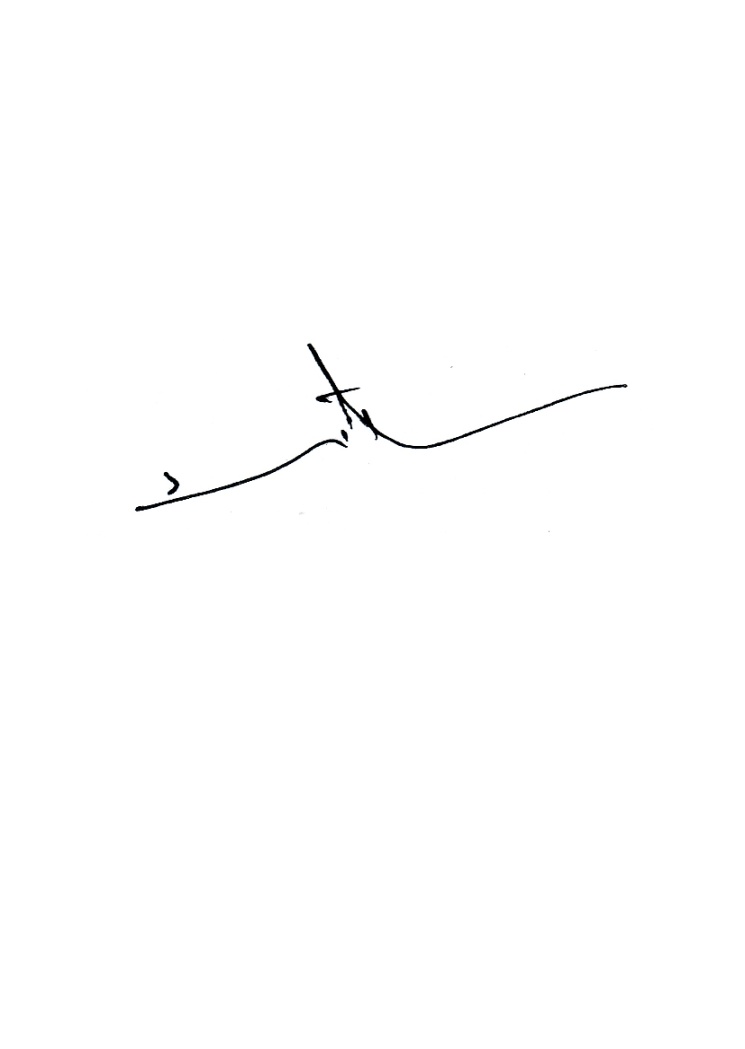 ANA MAGHFIROH, M. Pd_______________ Member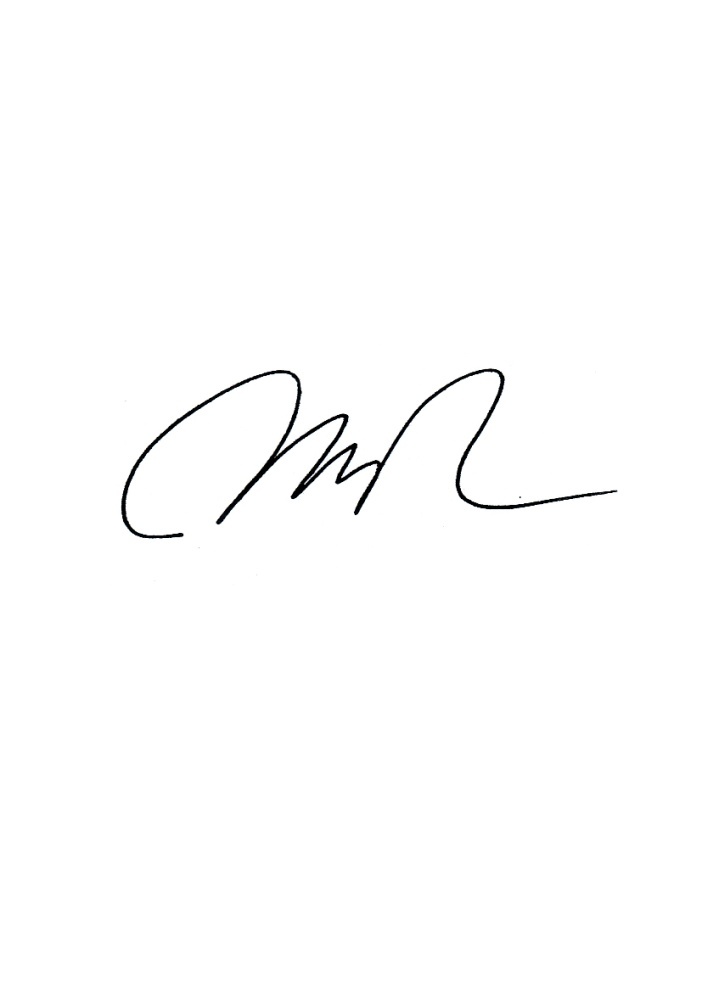 NIKEN RETI INDRIASTUTI, S. S__________ MemberAcknowledged by					Approved byHead, English Department			Dean, Faculty of Teacher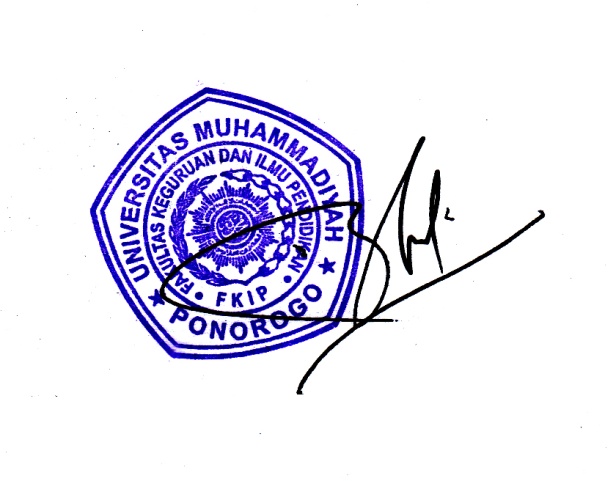 								Training and Education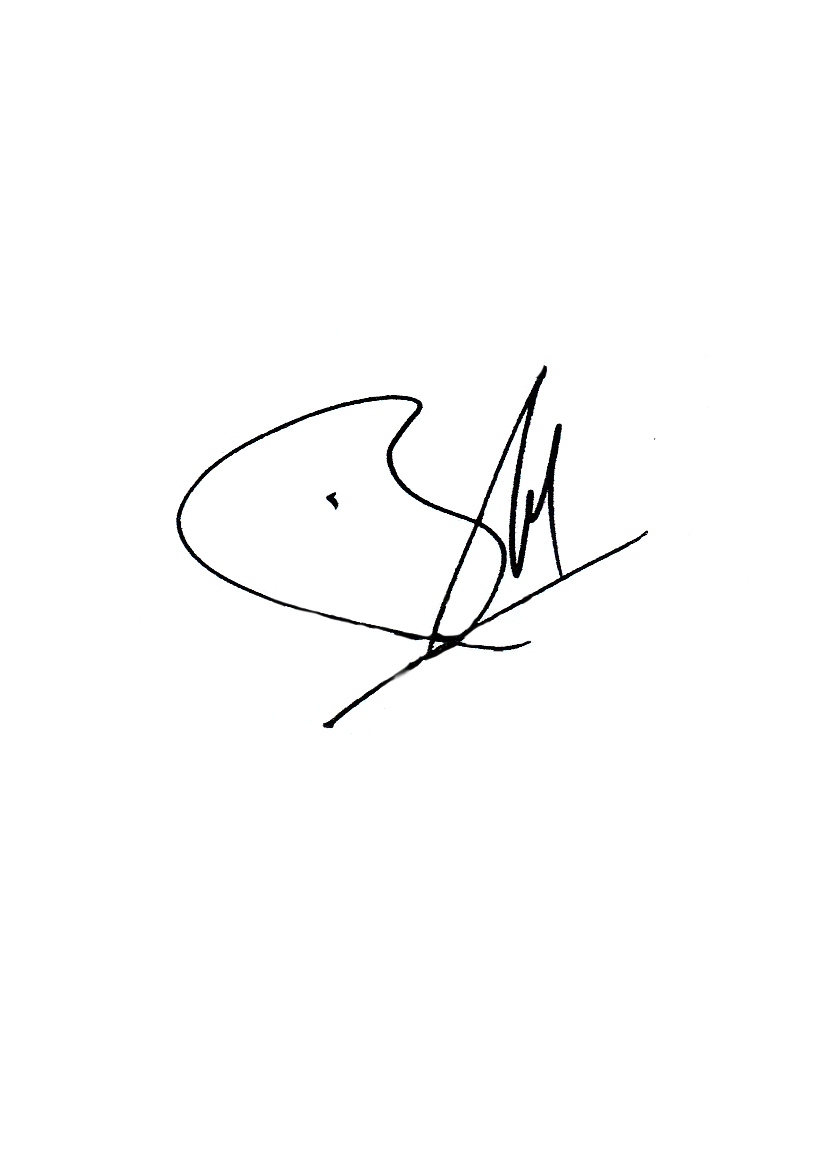 NIKEN RETI INDRIASTUTI. S.S		BAMBANG H., M. Pd NIS. 044 0171					NIP. 19710823 200501 1 001